LES NOMBRES – Chapitre 1/2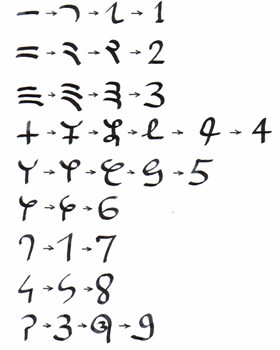 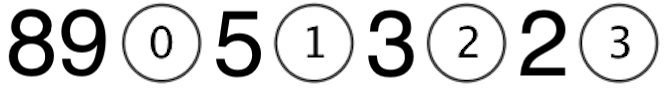 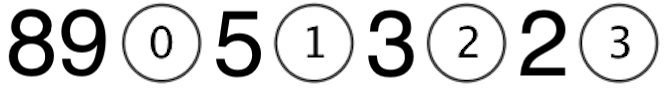 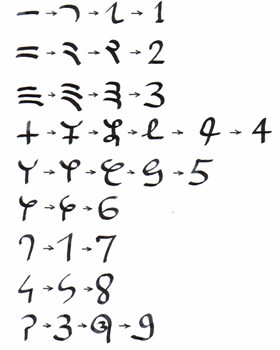 Partie 1 : Les nombres entiers (Rappels)Écriture et rang Notre numération utilise 10 symboles appelés chiffres : 0, 1, 2, 3, 4, 5, 6, 7, 8, 9.Exemple : 1 522 est un nombre entier. Son écriture est composée des chiffes 1, 5 et 2.Cependant, dans l’écriture du nombre 1 522, bien que 1 soit inférieur à 5, la valeur du chiffre 1 est supérieure à celle du chiffre 5.En effet : 1 est au rang des milliers et correspond à 1 000.5 est au rang des centaines et correspond à 500.C’est le principe de la numération de position.Exemple :                                                   4 dizaines de mille     ↑Remarque : Pour les grands nombres, on a l’habitude de séparer les classes.Par exemple, 1252342532 est un nombre entier mal écrit. On préfère : 1 252 342 532Méthode : Reconnaître le rang d’un chiffre dans un nombre Vidéo https://youtu.be/NYD4iynRWMA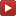 a) Dans chaque cas, donner le rang du chiffre souligné :     4 567      6 740      6 439     6 876 000b) Dans 7 524, déterminer :     - Le nombre de dizaine,    - Le nombre de centaines.Correctiona) 4 567 : Dizaine             6 740 : Unité            6 439 : Centaine            6 876 000 : Millionsb) ●   7524 contient 752 dizaines.    ●7524 contient 75 centaines.Quelques grands nombres  Million	(1 000 000)		Quintillion (1 suivi de 30 zéros)	Décillion (1 suivi de 60 zéros) Milliard (1 000 000 000)	Sextillion (1 suivi de 36 zéros)	Googol (1 suivi de 100 zéros)Billion	(1 000 000 000 000)	Septillion (1 suivi de 42 zéros)	Googolplex (1 suivi de Googol zéros)Billiard (1 suivi de 15 zéros)	Octillion (1 suivi de 48 zéros)			XXe Edward Kasner USA Trillion	 (1 suivi de 18 zéros)	Nonillion (1 suivi de 54 zéros)	Asankhyeya (1 suivi de 140 zéros)Quatrillion (1 suivi de 24 zéros)					       		Origine bouddhiquesDécomposition d’un nombre entier Méthode : Décomposer un nombre entier selon ses rangs Vidéo https://youtu.be/14XxGsJKniIDécomposer  et  selon leurs rangs. Correction Partie 2 : Nombres décimaux Écriture d’un nombre décimal   est un nombre décimal. 52 est appelée partie entière et 0,493 est appelée partie décimale.Un nombre est la somme de sa partie entière et de sa partie décimale :Exemples de nombres entiers :        0 - 5 - 7 - 1 254Exemples de nombres décimaux :   2,5 - 5,3 - 0,8 - 0,2 - 7 - 0 	2) Rangs des nombres décimauxLa virgule permet de repérer le chiffre des unités. Ici 2.Méthode : Reconnaître le rang d’un chiffre dans un nombre Vidéo https://youtu.be/icGHAYyXaE4a) Dans chaque cas, donner le rang du chiffre souligné :9 597 				2 775,56 			41 876,74 		67,5357 			87,986 			643 069 434b) Dans 52,493, déterminer :     - Le nombre de dixièmes,    - Le nombre de centièmes.Correctiona) 9 597 : Dizaine		2 775,56 :  Unité		41 876,74 :  Dixième		67,5357 : Millième 		87,986 : Centième 		643 069 434 : Dizaine de millionsb) ●   52,493 contient 524 dixièmes.●   52,493 contient 5249 centièmes.	3) Attention aux zéros !Un nombre décimal peut s’écrire d’une infinité de façons. Exemples :● ● Cela explique par exemple pourquoi un nombre entier est un nombre décimal.Par exemple : Méthode : Supprimer les « zéros inutiles » dans un nombre Vidéo https://youtu.be/70UhgN2FssQSupprimer les zéros éventuellement « inutiles » dans les nombres suivants : 45,60        089         103 400        5,080        45,00Correction45,60 = 45,6           089 = 89            103 400            5,080 = 5,08             45,00 = 45Partie 3 : Fractions décimalesDéfinition : Une fraction décimale est une fraction dont le numérateur est un nombre entier et dont le dénominateur est 10, 100, 1 000, …Exemples :    Numérateur un entier					        		Dénominateur 10, 100, …Méthode : Passer de l’écriture décimale à l’écriture fractionnaire et inversement Vidéo https://youtu.be/ZQIowPriBhg Vidéo https://youtu.be/i75HKdds3Gc1) Écrire les nombres suivants sous forme fractionnaire :     2,3        45,672) Écrire les nombres suivants sous forme décimale :      	  Correction1) 2,3 = . En effet, 3 est au rang des dixièmes.    45,67 =  . En effet, 7 est au rang des centièmes.2)  = 0,49. En effet, 9 passe au rang des centièmes.   = 5,6. En effet, 6 passe au rang des dixièmes.Méthode : Décomposer un nombre à l’aide de fractions décimales Vidéo https://youtu.be/uqBEfHwZTX8Décomposer le nombre  à l’aide de fractions décimales.CorrectionOn peut rappeler les différentes écritures d’un nombre :● Écriture décimale :    453,51● En lettres :	453 unités et 5 dixièmes 1 centième		453 unités et 51 centièmes● Écriture fractionnaire : ● Somme d’un entier et d’une fraction décimale :  453 + ● Décomposition selon les rangs : (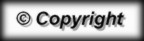 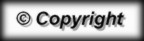 Classe des milliardsClasse des milliardsClasse des milliardsClasse des millionsClasse des millionsClasse des millionsClasse des milleClasse des milleClasse des milleClasse des unitésClasse des unitésClasse des unités Centaine de milliards Dizaine de milliardsMilliards     Centaine    de millions Dizaine de   millionsMillionsCentaine de milleDizaine de mille   MilleCentaine Dizaine  Unité1252342532Classe des milleClasse des milleClasse des milleClasse des unitésClasse des unitésClasse des unitésCentaine de milleDizaine de mille   MilleCentaineDizaineUnité7524Classe des milleClasse des milleClasse des milleClasse des unitésClasse des unitésClasse des unitésCentaine de milleDizaine de mille   MilleCentaineDizaineUnité7524Centaine de milleDizaine de milleMilleCentaineDizaineUnitéDixièmeCentièmeMillièmeDix-millièmeCent-millième5     2  ,493DizaineUnitéDixièmeCentièmeMillième52,493DizaineUnitéDixièmeCentièmeMillième52,493En lettreUn dixièmeUn centièmeUn millièmeTreize centièmesSoixante-cinq millièmesDeux-cent-trois dixièmesFraction décimaleÉcriture décimale0,10,010,0010,130,06520,3